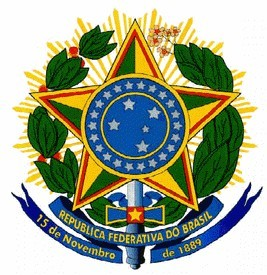 MINISTÉRIO DA EDUCAÇÃOSECRETARIA DE EDUCAÇÃO PROFISSIONAL E TECNOLÓGICA INSTITUTO FEDERAL DE EDUCAÇÃO, CIÊNCIA E TECNOLOGIA BAIANO PRÓ-REITORIA DE ENSINOEDITAL DE SELEÇÃO DE MONITORIA DE ENSINO 2023ANEXO VIFICHA DE CADASTRAMENTO DE MONITOR(A)ASSINATURA E CARIMBO DO(A) COORDENADOR(A) DE CURSOInício da MonitoriaTipo da MonitoriaXRemuneradaNãoRemuneradaDADOS DO MONITORDADOS DO MONITORDADOS DO MONITORNomeE-mailTelefoneCPFEndereçoEndereçoDADOS BANCÁRIOSDADOS BANCÁRIOSDADOS BANCÁRIOSBANCOAGÊNCIACONTAA conta bancária pode ser de qualquer banco, mas deve estar no nome do aluno, e não pode serpoupança. Não serão aceitos alunos sem conta bancária para monitoria.A conta bancária pode ser de qualquer banco, mas deve estar no nome do aluno, e não pode serpoupança. Não serão aceitos alunos sem conta bancária para monitoria.A conta bancária pode ser de qualquer banco, mas deve estar no nome do aluno, e não pode serpoupança. Não serão aceitos alunos sem conta bancária para monitoria.DADOS DO COMPONENTE CURRICULARNomeNome do orientador(a)ORIENTADOR DA MONITORIAMONITOR